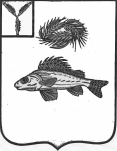 СОВЕТМУНИЦИПАЛЬНОГО ОБРАЗОВАНИЯ ГОРОД ЕРШОВЕРШОВСКОГО МУНИЦИПАЛЬНОГО РАЙОНАСАРАТОВСКОЙ ОБЛАСТИ(четвертого созыва)РЕШЕНИЕ от  31 октября  2022 года  № 58-365О      внесении  дополнений   в  решение  Советамуниципального     образования    город  Ершовот 24 декабря 2019 года  №21-120 «О  Правилахблагоустройства  территории   муниципального       образования     город      Ершов        Ершовского       муниципального района  Саратовской  области»      	В соответствии с Федеральным законом от 6 октября 2003 года №131-ФЗ «Об общих принципах организации местного самоуправления в Российской Федерации», на основании информации прокуратуры Ершовского района, руководствуясь Уставом муниципального образования город Ершов, Совет  муниципального  образования  город  Ершов  РЕШИЛ:      	1. Внести в Правила благоустройства территории муниципального образования город  Ершов Ершовского муниципального района Саратовской области,  утвержденные решением Совета муниципального образования город Ершов № 21-120 от 24 декабря 2019 года (с  изменениями от 28.09.2020 года № 28-166, от  03.06.2022  года  № 52-329) следующие  дополнения:      	1.1. Дополнить раздел 4 пунктами 4.5., 4.6., 4.13. следующего содержания:      	«4.5. Органам местного самоуправления рекомендуется вести согласованный с заинтересованными лицами (предприятиями, организациями, управляющими компаниями, товариществами собственников жилья, жилищными или жилищно – строительными кооперативами, иными специализированными потребительскими кооперативами) перечень территорий муниципального образования с закреплением организаций, ответственных за уборку конкретных участков территории муниципального образования, в том числе территорий, прилегающих к объектам недвижимости всех форм собственности.        	4.6. В перечне территорий рекомендуется отразить текущее состояние элементов благоустройства с разграничением полномочий по текущему содержанию территории между муниципалитетом и лицами, осуществляющими текущее содержание территорий, а также планируемые к созданию объекты благоустройства и ход реализации проектов благоустройства.        4.7. Перечень территорий рекомендуется размещать в открытом доступе в информационно-телекоммуникационной сети «Интернет» на официальном сайте муниципального образования, в целях обеспечения возможности проведения общественного обсуждения, а также предоставления в интерактивном режиме всем заинтересованным лицам информации о лицах, ответственных за организацию и осуществление работ по содержанию и благоустройству территории муниципального образования.». 2. Настоящее решение вступает в силу со дня его официального опубликования. Глава муниципального  образования                                                    А.А. Тихов